Профилактика инфекций, передающихся половым путем.Инфекции, передающиеся половым путем (ИППП) - это группа инфекционных заболеваний, которые передаются при половом контакте от больного к здоровому человеку. К ним относятся сифилис, гонорея, трихомониаз, хламидиоз,  вирус иммунодефицита человека (ВИЧ), вирусные гепатиты В и С и ряд других инфекций (не менее 30).Основными причинами является беспорядочный половой образ жизни, недостаточное использование барьерных средств контрацепции.Негативное влияние ИППП на организм человека не всегда ограничивается только поражением половых органов. При несвоевременной диагностике и неадекватной терапии ИППП могут привезти  к хроническому течению и стать в последствии причиной поражения других органов  и систем: сердечно-сосудистой и нервной систем при сифилисе, суставов при хламидиазе, онкологических заболеваний - при заражении вирусами папиломы, при ВИЧ-инфекции - к летальному исходу. У женщин репродуктивного возраста заболевания могут стать причиной врожденного уродства у плода, инфицирования плода, у мужчин бесплодия и импотенции.Следует помнить, что такие заболевания, как  сифилис, чесотка могут передаваться в результате тесного бытового контакта  (нахождение в одной постели, использование общего полотенца, мочалок, посуды).Основные  меры профилактики  ИППП: -повышение уровня знаний населения;-отказ от случайных половых связей;- применение барьерных методов контрацепции (презервативов);-немедленное обращение к врачу после появления  тревожных симптомов после незащищенного полового акта (зуд, жжение и др.);-регулярное обследование у гинеколога женщин, у уролога-мужчин;-индивидуальное использование предметов личной гигиены (индивидуального белья,  банных принадлежностей и др.)-вакцинация против некоторых инфекций (вирусного гепатита В и др.).Наилучшая защита-постоянный половой партнер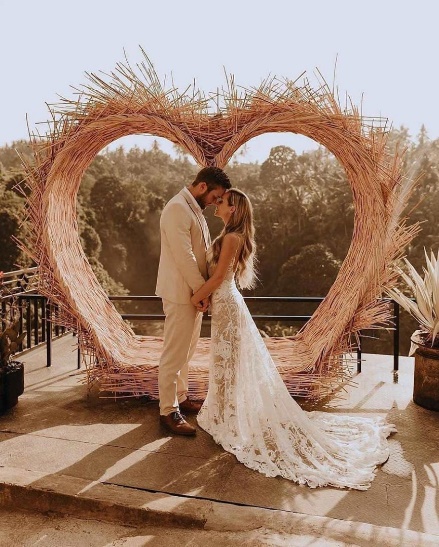 Государственное учреждение «Столбцовский районный центр гигиены и эпидемиологии» 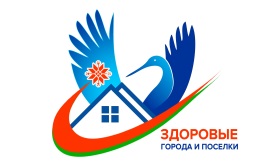 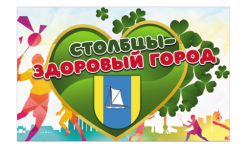 